1 слайдДОКЛАДСвердловского УФАС России Результаты правоприменительной практики Свердловского УФАС России.Контроль за деятельностью хозяйствующих субъектов, занимающих доминирующее положение.2 слайдСтатистика выданных предупрежденийПредупреждение о прекращении действий (бездействия), которые содержат признаки нарушения антимонопольного законодательства, выдается в порядке ст. 39.1 хозяйствующему субъекту, занимающему доминирующее положение в случае выявления признаков нарушения пп. 3, 5, 6 и 8 ч. 1 ст. 10 Закона о защите конкуренции3 слайдПример выданного предупрежденияВ Управление поступили заявления от управляющих компаний г.Екатеринбурга о необоснованном повышении в 3 раза АО «Екатеринбурггаз» стоимости обслуживания внутридомового газового оборудования в многоквартирных домах (далее - ВДГО)Причина повышения стоимости АО «Екатеринбурггаз» - изменение периодичности осуществления технического обслуживания газового оборудования с 1 раза в 3 года на ежегодное (Постановление Правительства РФ от 14.05.2013 № 410)Свердловское УФАС России в связи с наличием в действиях (бездействии) АО «Екатеринбурггаз» как лица, занимающего доминирующее положение на рынке услуг технического обслуживания ВДГО в Свердловской области признаков нарушения п. 3 ч. 1 ст. 10 Закона о защите конкуренции, выразившегося в навязывании хозяйствующим субъектам ООО «УЖК «УРАЛ-СТ», ООО «УК РЭМП Железнодорожного района», АО «Управляющая компания «Стандарт», ООО УК «Пионер», а также другим хозяйствующим субъектам (потенциальным потребителям) экономически не обоснованного условия договора о повышении с 01.01.2018 в 3 (три) раза стоимости услуг ВДГО с 0,39 руб./кв.м. до 1,36 руб./кв.м., на основании ст. 39.1 Закона о защите конкуренции выдало АО «Екатеринбурггаз» предупреждение о необходимости прекращения указанных действий (бездействия), путём принятия всех зависящих от АО «Екатеринбурггаз» мер по:1. изменению АО «Екатеринбурггаз» с 01.01.2018 тарифа на услуги ВДГО в пределах изменения тарифов с 01.01.2018 у специализированных организаций на сопоставимых со Свердловской областью рынках услуг ВДГО, в пределах увеличения тарифов на ВДГО от 2 до 7% от тарифов 2017 года и опубликованию АО «Екатеринбурггаз» соответствующего прейскуранта на своём официальном сайте в сети «Интернет» по адресу: http://www.ekgas.ru/;2. направлению АО «Екатеринбурггаз» в адрес хозяйствующих субъектов ООО «УЖК «УРАЛ-СТ», ООО «УК РЭМП Железнодорожного района», АО «Управляющая компания «Стандарт», ООО УК «Пионер», а также иным хозяйствующим субъектам (потенциальным потребителям), которым АО «Екатеринбурггаз» навязывало с 01.01.2018 повышение стоимости услуг ВДГО в 3 (три) раза, оферт с дополнительным соглашением к соответствующему договору об изменении стоимости услуг ВДГО с 01.01.2018 в соответствии с п. 1 настоящего Предупреждения.АО «Екатеринбурггаз» обжаловало данное предупреждение в судебном порядке. Решением Арбитражного суда Свердловской области от 06.11.2018 по делу № А60-40455/2018 установлено, что выданное Управлением предупреждение соответствует требованиям Закона о защите конкуренции, является обоснованным, прав и законных интересов заявителя не нарушает.Решением Семнадцатого Арбитражного апелляционного суда от 23.01.2019 по делу № А60-40455/2018 решение Арбитражного суда Свердловской области от 06.11.2018 оставлено без изменения, апелляционная жалоба АО «Екатеринбурггаз» – без удовлетворения.АО «Екатеринбурггаз» исполнило предупреждение.4 слайдСопоставление стоимости на услуги ВДГО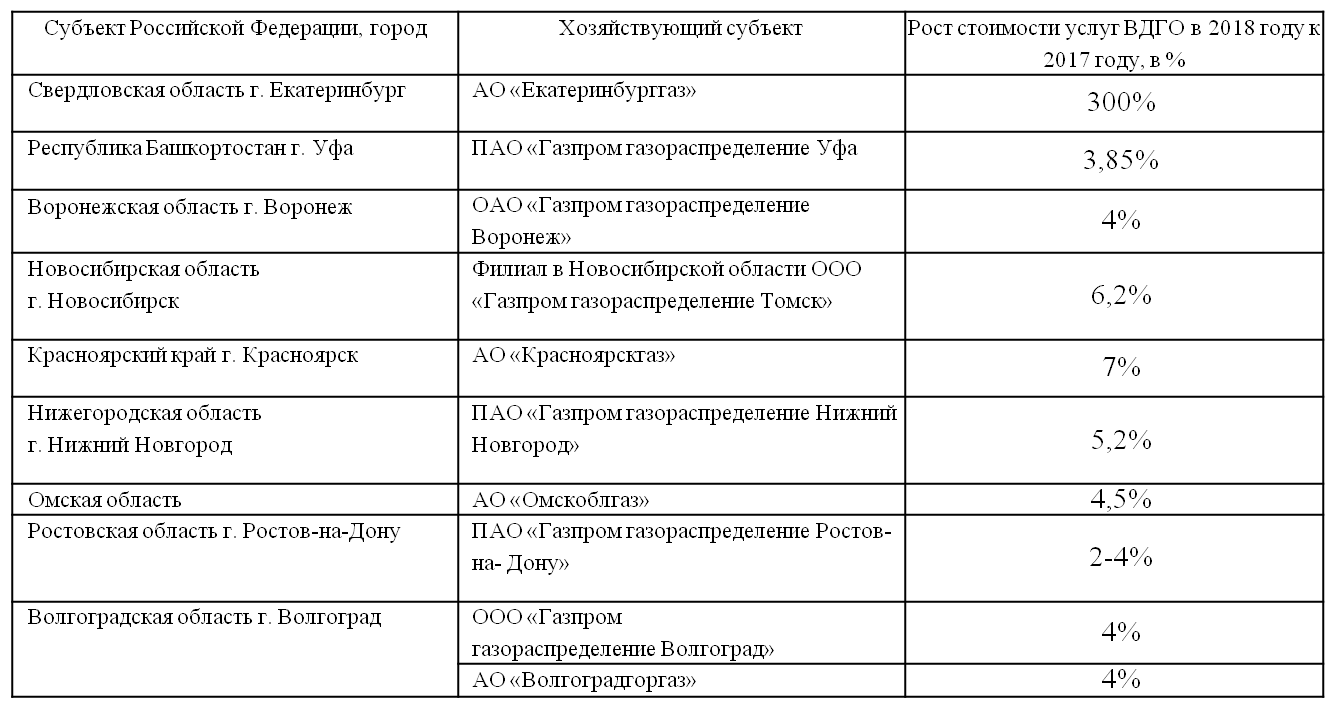 5 слайдСтатистика выявления нарушений АМЗ6 слайдПример рассмотрения дела по заявлению хозяйствующего субъекта на нарушение антимонопольного законодательства (ст. 10 Закона о защите конкуренции)В Свердловское УФАС России поступило заявление потребителя электрической энергии АО «ПО «УОМЗ» о нарушении гарантирующим поставщиком ОАО «ЭнергосбыТ Плюс» антимонопольного законодательства.Из заявления следует, что потребитель получил отказ в согласовании установленных им приборов учета электрической энергии в качестве расчетных.Комиссия Свердловского УФАС России рассмотрела дело № 03-16/11-2017 по признакам нарушения гарантирующим поставщиком в лице ОАО «ЭнергосбыТ Плюс» п. 3 ч. 1 ст. 10 Закона о защите конкуренции.В связи с наличием в действиях (бездействии) гарантирующего поставщика в лице ОАО «ЭнергосбыТ Плюс» события антимонопольного правонарушения, Управлением был признан факт нарушения гарантирующим поставщиком в лице ОАО «ЭнергосбыТ Плюс» п. 3 ч. 1 ст. 10 Закона о защите конкуренции, выразившегося в навязывании невыгодных условий договора посредством непринятия мер по обеспечению согласования со стороны ОАО «РЖД» (сетевая организация) установленных АО «ПО «УОМЗ» приборов учета в качестве расчетных, и соответственно, непринятия ОАО «ЭнергосбыТ Плюс» данных приборов учета в качестве расчетных путем внесения изменений в Приложение к Договору энергоснабжения, а также в последующем невыполнении предупреждения Свердловского УФАС России от 09.06.2017 № 11.Таким образом, комиссией было выдано ОАО «ЭнергосбыТ Плюс» предписание о прекращении нарушения п. 3 ч. 1 ст. 10 Закона о защите конкуренции, путем совершения всех зависящих от ОАО «ЭнергосбыТ Плюс» действий по рассмотрению оферты АО «ПО «УОМЗ» и принятии приборов учета на ячейках в качестве расчетных и изменения схемы расчетов за электрическую энергию.ОАО «ЭнергосбыТ Плюс» обжаловало решение Управления в ФАС России.ФАС России 20.06.2018 поддержала позицию Управления при рассмотрении жалобы ОАО «ЭнергосбыТ Плюс» об оспаривании решения и предписания Свердловского УФАС России, и вынесло соответствующее решение об отказе в удовлетворении требований ОАО «ЭнергосбыТ Плюс». Решение Управления было признано полностью законным и правомерным.Предписание Свердловского УФАС России исполнено ОАО «ЭнергосбыТ Плюс» в установленный срок.7 слайдСтатистика административных дел, предусмотренных ст. 9.21 КоАП РФ (нарушение установленного порядка подключения (технологического присоединения к газораспределительным сетям) и представлений 8 слайдТипичные нарушения Правил подключения (технологического присоединения) к сетям газораспределения, утвержденных постановлением Правительства РФ от 30.12.2013 № 1314:- Нарушение сроков направления проекта договора о технологическом присоединении, выдачи технических условий- Навязывание невыгодных условий договора (в том числе, навязывание потребителю осуществления мероприятий за пределами границ принадлежащего ему земельного участка, и их оплаты, о выполнении проекта работ в границах земельного участка)- Необоснованный отказ в заключении договора- Нарушение сроков осуществления мероприятий по подключению- Требование документов, не предусмотренных Правилами № 1314Порядок действий при подключении к сетям газораспределения размещен на сайте Свердловского УФАС России: www.sverdlovsk.fas.gov.ru/news/95579 слайдПример нарушения Правил № 1314Между Заявителем и АО «Екатеринбурггаз» заключен договор на подключение к сетям газораспределения, к которому выданы ТУ, согласно которых Заявителю, в пределах границ своего участка, необходимо в том числе, выполнить проект согласно действующим нормативным документам, проектирование осуществить в соответствии с действующим законодательством.Заявитель направил Обществу претензию по договору о подключении к системе газоснабжения, в которой просит Общество, в том числе, внести изменения в договор, а именно исключить из ТУ вышеуказанные требования. Общество письмом информировало Заявителя, что отсутствуют правовые основания для исключения из ТУ требований, связанных с разработкой проектной документации последним.Поскольку проектная документация на объект индивидуального жилищного строительства (ИЖС) не разрабатывается, то не требуется разработка проектной документации и на сети инженерно-технического обеспечения объекта ИЖС, находящиеся в границах земельного участка потребителя, которые включены в объект ИЖС.Свердловским УФАС России АО «Екатеринбурггаз» внесено представление об устранении причин и условий, способствовавших совершению административного правонарушения, в том числе, путем приведения условий договора о подключении к сетям газораспределения в соответствие с действующим законодательством, которое и было исполнено АО «Екатеринбурггаз» в установленный срок.А60-16082/201810 слайдСтатистика нарушений порядка подключения к электросетям 11 слайдЗаявитель обратился в АО «ЕЭСК» с заявкой на технологическое присоединение.В ответ на заявку заявителем получен проект договора и технические условия как неотъемлемое приложение к данному договору.В связи с несогласием с представленным АО «ЕЭСК» проектом договора заявителем был направлен мотивированный отказ в его подписании с требованием привести проект договора и прилагаемые к нему технические условия в соответствие с Правилами № 861.В ответ на мотивированный отказ в подписании проекта договора, сетевая организация вручила заявителю письмо, из которого следует, что отказ от подписания проекта договора не является мотивированным, технические условия и проект договора соответствуют Правилам № 861, оснований для удовлетворения требования о приведении проекта договора и технических условий в соответствие с Правилами № 861 не усматривается. При этом новую редакцию проекта договора для подписания, а также технические условия как неотъемлемое приложение к договору АО «ЕЭСК» заявителю не представило.Суд первой инстанции поддержал позицию Управления (А60-45066/2018).12 слайдСтатистика нарушений порядка раскрытия информации 
сетевыми организациями за 2017 и 2018 гг.За нарушение Стандартов раскрытия информации предусмотрена административная ответственность юридических лиц, должностных лиц, установленная ст. 9.15 КоАП РФ.В 2018 г. по ст. 9.15 КоАП РФ возбуждено 45 дел об административном правонарушении (в 2017 - 35).На основании ст. 29.13 КоАП РФ в 2018 г. внесены представления об устранении причин и условий, способствовавших совершению административного правонарушения по ст. 9.15 КоАП РФ в адрес 10 организаций (в 2017 – 3).13 слайд Типичные нарушения Стандартов раскрытия информацииПеречень информации, подлежащий раскрытию сетевыми организациями, определен п. 9, п. 11 Стандартов. Распространенными нарушениями Стандартов является не раскрытие следующих сведений: пп. «б» п. 9 «структура и объем затрат на производство и реализацию товаров (работ, услуг)»;абз. 4 пп. «б» п. 11 Стандартов «об объеме переданной электроэнергии по договорам об оказании услуг по передаче электроэнергии потребителям сетевой организации в разрезе уровней напряжений, используемых для ценообразования»;абз. 9 пп. «б» п. 11 Стандартов «о перечне мероприятий по снижению размеров потерь в сетях»;абз. 10 пп. «б» п. 11 «о закупке сетевыми организациями электрической энергии для компенсации потерь в сетях и ее стоимости»;пп. «д» п. 11 Стандартов «об условиях, на которых осуществляется поставка регулируемых товаров (работ, услуг), и (или) об условиях договоров об осуществлении технологического присоединения к электрическим сетям с указанием типовых форм договоров об оказании услуг по передаче электрической энергии, типовых договоров об осуществлении технологического присоединения к электрическим сетям»;пп. «ж(1)» п. 11 Стандартов «об отчетах о реализации инвестиционной программы и об обосновывающих их материалах»;пп. «л» п. 11 Стандартов «о качестве обслуживания потребителей услуг сетевой организации»14 слайдКонтроль соблюдения Федерального закона от 28.12.2009№ 381-ФЗ «Об основах государственного регулирования торговой деятельности в Российской Федерации» (далее – Закон о торговле)Свердловским УФАС России в 2018 г. возбуждены и установлены факты нарушения положений Закона о торговле, а именно по ст. 14.42 КоАП РФ по 3 делам, без выдачи предписаний. В 2017 году – возбуждены и установлены также 3 факта нарушения Закона о торговле.Пример нарушения Закона о торговле по ч. 7 ст. 14.42 КоАП РФСвердловским УФАС России по результатам проведения внеплановой документарной проверки был составлен акт № 14 от 28.04.2017, в котором в действиях ООО «Лев» (торговая сеть магазинов «КИРОВСКИЙ») установлены признаки нарушения Закона о торговле, в частности признак нарушения п. 4 ч. 13 ст. 9 Закона о торговле, выразившегося в возмещении расходов, не связанных с исполнением договора поставки продовольственных товаров, путем включения в договор поставки с ООО «УГМК-Агро» условий о возмещении поставщиком расходов и штрафных санкций, в случае если на поставленный поставщиком и реализуемый покупателем товар в течение его срока годности и при соблюдении покупателем условий хранения был наложен штраф государственными контролирующими органами и (или) товар был снят с реализации.Требование ООО «ЛЕВ» о возмещении ООО «УГМК-Агро» расходов, не связанных с исполнением договора поставки продовольственных товаров противоречит нормам КоАП РФ, поскольку, указанное требование призвано переложить бремя уплаты назначенного административного штрафа с признанного судом виновного лица на иное лицо, которое не совершало административного правонарушения.Управлением 06.06.2018 было признано наличие события административного правонарушения по ч. 7 ст. 14.42 КоАП РФ и вынесено в отношении ООО «ЛЕВ» постановление о назначении административного наказания в виде административного штрафа по делу № 03-17/98-2018 об административном правонарушении в размере одного миллиона рублей.ООО «ЛЕВ» обжаловало данное постановление в судебном порядке. Решением Арбитражного суда Свердловской области от 30.08.2018 по делу № А60- 39029/2018 установлено, что в действиях ООО «Лев» имеется состав административного правонарушения, ответственность за которое установлена ч. 7 ст. 14.42 КоАП РФ, постановление вынесено законно и правомерно (первое рассмотрение). Решением Семнадцатого Арбитражного апелляционного суда от 14.11.2018 по делу № А60-39029/2018 решение Арбитражного суда Свердловской области от 30.08.2018 оставлено без изменения, апелляционная жалоба ООО «Лев» – без удовлетворения (апелляционная инстанция).Решением № Ф09-9440/18 Арбитражного суда Уральского округа от 01.02.2019 решение Арбитражного суда Свердловской области от 30.08.2018 оставлено без изменения, кассационная жалоба ООО «Лев» – без удовлетворения (кассационная инстанция).ООО «ЛЕВ» оплатило штраф в полном объеме. 15 слайдИнформация размещена на сайте Управления: https:/sverdlovsk.fas.gov.ru/news/10317.В соответствии с Постановлением Правительства РФ от 04.05.2010 № 305информация об объемах реализации продовольственных товаров размещается ежегодно, до 1 мая 16 слайдСпасибо за внимание!Выдано предупрежденийИсполнено предупреждений2017 год15 (32 %)92018 год21 (31 %)15Статья Закона о защите конкуренции Признано нарушений по результатам рассмотрения делПризнано нарушений по результатам рассмотрения делСтатья Закона о защите конкуренции 2017 год2018 год107 (28 %) 11 (39 %) ПериодКоличество рассмотренных делКоличество внесенных представленийСумма назначенного штрафаСумма уплаченного штрафа2017 год1912 850 тыс. руб.2 620 тыс. руб.2018 год3458 290 тыс. руб.3 240 тыс. руб.Период Количество рассмотренных дел Количество внесенных представлений Сумма назначенного штрафа Сумма уплаченного штрафа 2017 год1151 050 тыс. руб.610 тыс. руб.2018 год5183 850 тыс. руб.750 тыс. руб.Возбуждено дел об административных правонарушениях по ст. 9.15 КоАП РФ Внесено представлений об устранении причин и условий, способствовавших совершению административного правонарушения по ст. 9.15 КоАП РФ 2017 год 35102018 год 453Нарушенный сетевыми организациями пункт (абзац, подпункт) СтандартовКоличество нарушенийКоличество нарушенийНарушенный сетевыми организациями пункт (абзац, подпункт) Стандартов2017 2018 пп. «а» п. 902пп. «б» п. 927пп. «а» пп. «б» п. 1122пп. «а(2)» пп. «б» п. 11 20абз. 2, 3 пп. «б» п. 1102абз. 4 пп. «б» п. 1127абз. 5 пп. «б» п. 1102абз. 6 пп. «б» п. 1112абз. 7 пп. «б» п. 1113абз. 8 пп. «б» п. 1111абз. 9 пп. «б» п. 1147абз. 10 пп. «б» п. 1136абз. 11 пп. «б» п. 1114абз. 12 пп. «б» п. 1131абз. 14 пп. «б» п. 11 41пп. «в(1)» п. 1140пп. «д» п. 111610пп. «ж(1)» п. 1125абз. 2 пп. «з» п. 1113пп. «л» п. 11 1516пп. «м» п. 1103Обозначение торговой сетиНаименование юридического лицаМуниципальный район, городской округ Свердловской областиТС «Монетка»,ТС «Райт»ООО «Элемент-Трейд», ООО «Фокус-Ритейл»,1) Городской округ ЗаречныйТС «Монетка»,ТС «Райт»ООО «Элемент-Трейд», ООО «Фокус-Ритейл»,2) Муниципальное образование город АлапаевскТС «Монетка»,ТС «Райт»ООО «Элемент-Трейд», ООО «Фокус-Ритейл»,3) Березовский городской округТС «Монетка»,ТС «Райт»ООО «Элемент-Трейд», ООО «Фокус-Ритейл»,4) Городской округ Верхний ТагилТС «Монетка»,ТС «Райт»ООО «Элемент-Трейд», ООО «Фокус-Ритейл»,5) Городской округ КрасноуфимскТС «Монетка»,ТС «Райт»ООО «Элемент-Трейд», ООО «Фокус-Ритейл»,6) Городской округ СтароуткинскТС «Монетка»,ТС «Райт»ООО «Элемент-Трейд», ООО «Фокус-Ритейл»,7) Городской округ Нижняя СалдаТС «Монетка»,ТС «Райт»ООО «Элемент-Трейд», ООО «Фокус-Ритейл»,8) Городской округ ЗАТО СвободныйТС «Монетка»,ТС «Райт»ООО «Элемент-Трейд», ООО «Фокус-Ритейл»,9) Полевской городской округТС «Монетка»,ТС «Райт»ООО «Элемент-Трейд», ООО «Фокус-Ритейл»,10) Бисертский городской округТС «Монетка»,ТС «Райт»ООО «Элемент-Трейд», ООО «Фокус-Ритейл»,11) Городской округ Верхнее ДубровоТС «Монетка»,ТС «Райт»ООО «Элемент-Трейд», ООО «Фокус-Ритейл»,12) Артемовский городской округТС «Монетка»,ТС «Райт»ООО «Элемент-Трейд», ООО «Фокус-Ритейл»,13) Ачитский городской округТС «Монетка»,ТС «Райт»ООО «Элемент-Трейд», ООО «Фокус-Ритейл»,14) Белоярский городской округТС «Монетка»,ТС «Райт»ООО «Элемент-Трейд», ООО «Фокус-Ритейл»,15) Городской округ БогдановичТС «Монетка»,ТС «Райт»ООО «Элемент-Трейд», ООО «Фокус-Ритейл»,16) Верхнесалдинский городской округТС «Монетка»,ТС «Райт»ООО «Элемент-Трейд», ООО «Фокус-Ритейл»,17) Городской округ ВерхотурскийТС «Монетка»,ТС «Райт»ООО «Элемент-Трейд», ООО «Фокус-Ритейл»,18) Шалинский городской округТС «Монетка»,ТС «Райт»ООО «Элемент-Трейд», ООО «Фокус-Ритейл»,19) Городской округ Верх-НейвинскийТС «Верный»ООО «Союз Святого Иоанна Воина»Городской округ Верхнее ДубровоТС «Пятерочка»АО «Агроторг»1) Городской округ Верхнее ДубровоТС «Пятерочка»АО «Агроторг»2) Городской округ Верх-НейвинскийТС «Пятерочка»АО «Агроторг»3) Полевской городской округТС «Пятерочка»АО «Агроторг»4) Нижнесергинский муниципальный районТС «Пятерочка»АО «Агроторг»5)  Белоярский городской округТС «Пятерочка»АО «Агроторг»6) Пышминский городской округТС «Пятерочка»АО «Агроторг»7)  Шалинский городской округТС «Пятерочка»АО «Агроторг»8) Городской округ ДегтярскТС «Магнит»АО «Тандер»1) Волчанский городской округТС «Магнит»АО «Тандер»2) Городской округ ПелымТС «Магнит»АО «Тандер»3) Городской округ Верх-НейвинскийТС «Магнит»АО «Тандер»4) Муниципальное образование «поселок Уральский»ТС «Магнит»АО «Тандер»5) Ивдельский городской округ